Lutheran Island Camp and 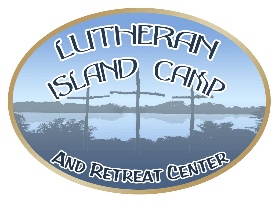 45011 230th Street						Phone:  (218)583-2905Henning, Minnesota 56551				E-mail:  licprogram@islandcamp.org		Website:  www.islandcamp.orgJunior Counselor ApplicationSummer 2023Application Deadline: April 1, 2023Many young people would like to serve at Lutheran Island Camp as a volunteer. The first step is submitting this application to Program Coordinator Julia O’Laughlin. She will contact you to set up a phone interview. After interviewing, you can sign up for one of the training sessions to be offered this spring. All JCs must attend one of these sessions, regardless of prior experience. Personal Data															Name:  ___________________________________ Current Phone:  __________________________E-mail:  ________________________________	   Best time to call:  _________________Home Address:  ________________________________        _________________         _______          _______		                          Street				        City		                 State		 ZipHome Phone:  __________________Birth date:  ___/___/______		Male    	Female T-Shirt Size (so we can order staff t-shirts):   S   M   L   XL   XXL   XXXLChurch Membership:  __________________________        _______________    Denomination:  ______________                                             Name of Congregation		               City, StateParents/Guardians:  _____________________ 		____________________                                                                           Academic BackgroundWhat school do you attend?   _____________________                                 ___________________			                 Name of School				                    City, StateHighest grade level completed (You must have completed the 9th grade in order to serve as a Junior Counselor.):                                           Sophomore		Junior		Senior		College Freshman Do you have a high school diploma?  Yes   No  If yes, from where?  ______________________                              _______________________	                                 Name of School		                                                     City, StatePast Lutheran Island Camp ExperienceThis is my First Year at Lutheran Island Camp:  Past JC Training Attended: _____________________  Years served as JC: _____________________________   Years at camp as camper: ___________________________Organization or Club Memberships:													                                                                                                                      Please check if current_____________________________________________________________________________     □______________________________________________________________________________   □______________________________________________________________________________   □Past EmploymentList past two employers, beginning with the most recent.  You may include volunteer church/community service.Employer/Business                       Address and Phone               Position               Supervisor’s Name      Date of Employment_____________________	_________________	      ___________           ______________       ____________________________________          __________________          ___________           _______________      ______________Check all that apply: Play guitar	  Play piano	   Completed first aid/CPR training  Current lifeguard certificationList any other abilities you have which would be helpful for your service at camp:_____________________________________________________________________________________________________________________________________________________________________________________________________________________________________________________________________________________________ReferencesPlease list two references (one reference being your pastor.)Name				                 Phone number		                    E-mail (Address if unavailable)1.  _____________________________________________________________________________________________2.  _____________________________________________________________________________________________Dates of Service:  The sessions for the summer of 2023 are listed below.  Fill out your preference in order—1 being your first choice, 5 being your last choice of which sessions you would be interested in serving at. We will try to the best of our ability to accommodate your preferences, depending on the staffing needs of Lutheran Island Camp.#1._____________    #2. _______________    #3. ______________	#4. ______________    	#5. ________________	Applicant’s Signature:  _________________________________________________     Date: ___________________Junior Counselor Session Dates: Session 1: June 11-16; Session 2: June 18-23*; Session 3: June 25-30; Session 4: July 16-21*; Session 5: July 23-28 *Includes weekendYou will be contacted within two weeks of reception to set up a phone interview.Please return no later than April 1, 2023, to:  Lutheran Island Camp & Retreat Center, 45011 230th St., Henning, MN  56551 